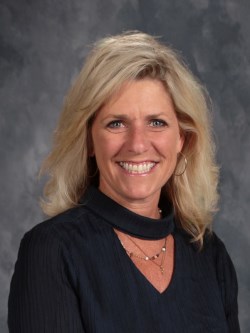 I miss seeing you every day, but we are in this together!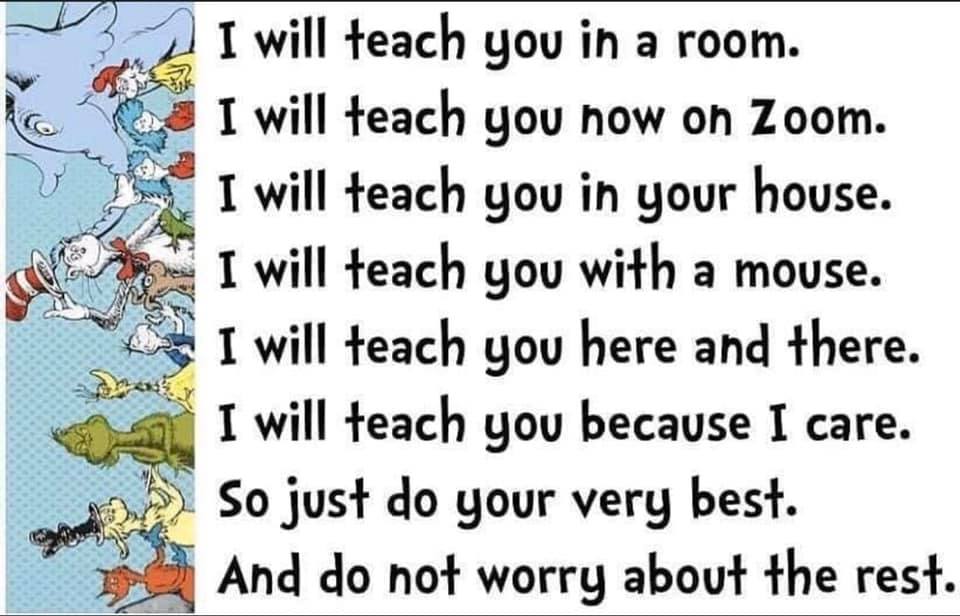 My Websitehttps://snelsonkinder.weebly.com/starfallhttps://www.starfall.com/h/index-kindergarten.phpIXL Mathhttps://ixl.compassword: saintsRAZ-KIDShttps://www.raz-kids.com/teacher username: snelson2509student password: saintsEPIChttps://www.getepic.com/studentsclass code: mwr 4382KINDERGARTEN SCHEDULEDaily Prayer:God in Heaven, hear my prayerKeep me in thy loving care.Be my guide in all I do,Bless all those who love me too.MorningChoose a religion, reading, and writing activity from the choice board. Each activity should take about 15 minutes.Visit IXL or Raz-Kids for reading and math practice. AfternoonChoose a math, and a science/social studies activity from the choice board. Each activity should take 15 minutes. Choose a “special” (or more than one) from the links below. Each teacher provided daily activities!Art: https://saintsart.weebly.com/Music: https://musiccorpuschristisaints.weebly.com/Spanish: https://holaccspanish.weebly.com/PE: https://snevius.weebly.com/Computer: https://cccstechclass.weebly.com/STEM: https://mrszlaticsclass.weebly.com